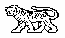 МУНИЦИПАЛЬНЫЙ КОМИТЕТ ГРИГОРЬЕВСКОГО СЕЛЬСКОГО ПОСЕЛЕНИЯ МИХАЙЛОВСКОГО МУНИЦИПАЛЬНОГО РАЙОНА 	ПРИМОРСКОГО КРАЯ	РЕШЕНИЕ17.05.2022г.                                      с. Григорьевка                                                    №11О внесении изменений и дополнений  в Устав Григорьевского сельского поселения    В соответствии с Федеральным законом  от 06.10.2003 г. № 131-ФЗ «Об общих принципах организации местного самоуправления в Российской Федерации», Федеральным законом от 01.07.2021 N 289-ФЗ "О внесении изменений в статью 28 Федерального закона "Об общих принципах организации местного самоуправления в Российской Федерации ", Федеральным законом от 19.11.2021 N 376-ФЗ "О внесении изменений  в Федеральный закон "Об общих принципах организации местного самоуправления в Российской Федерации", Уставом Григорьевского сельского поселения, муниципальный комитет Григорьевского сельского поселенияРЕШИЛ:1.Внести в Устав Григорьевского сельского поселения следующие изменения:1.1 В пункте 5 статье 11 после слов «в сети Интернет http://григорьевка.рф» добавить слова «или в случае, если орган местного самоуправления не имеет возможности размещать информацию о своей деятельности в информационно-телекоммуникационной сети "Интернет", на официальном сайте субъекта Российской Федерации или муниципального образования».1.2 Часть 6 статьи 22 Устава исключить.1.3 Статью 24 Устава дополнить частью 7.1.1 следующего содержания:" Глава Григорьевского сельского поселения не может быть депутатом Государственной Думы Федерального Собрания Российской Федерации, сенатором  Российской Федерации, депутатом  законодательных (представительных) органов государственной власти субъектов Российской Федерации, занимать иные государственные должности Российской Федерации, государственные должности субъектов Российской Федерации, а также должности государственной гражданской службы и должности муниципальной службы, если иное не предусмотрено федеральными законами. Глава Григорьевского сельского поселения не может одновременно исполнять полномочия депутата представительного органа муниципального образования, за исключением случаев, установленных настоящим Федеральным законом, иными федеральными законами.".2.Направить настоящее решение в  Главное Управление Министерства юстиции Российской Федерации по Приморскому краю для государственной регистрации.3. Настоящее решение вступает в силу после его государственной регистрации в  Главном Управлении Министерства юстиции Российской Федерации по Приморскому краю со дня его официального обнародования в местах установленных Уставом Григорьевского сельского поселения.Глава Григорьевского сельского поселения                                                        А.С. ДрёминПредседатель муниципального комитета Григорьевского сельского поселения                                                                 Н.П.  Ефремова 